НАСТОЛЬНЫЙ ТЕННИСВсе соревнования Спешиал Олимпикс по настольному теннису должны проводиться согласно Официальным Спортивным Правилам Спешиал Олимпикс. Являясь международной спортивной программой, организация Спешиал Олимпикс разработала настоящие правила на основе правил соревнований по настольному теннису, применяемых Международной Федерацией настольного тенниса (International Table Tennis Federation - ITTF) -http://www.ittf.com и Международным Паралимпийским Комитетом Настольного Тенниса (International Paralympic Table Tennis Committee - IPTTC) - http://www.ipttc.org . Правила Международного Паралимпийского Комитета Настольного Тенниса используются при проведении соревнований в инвалидных колясках. Правила Международной Федерации Настольного Тенниса, Международного Паралимпийского Комитета Настольного Тенниса и национальной федерации настольного тенниса в стране должны применяться всегда, за исключением случаев, когда данные правила противоречат положениям Официальных Спортивных Правил Спешиал Олимпикс по настольному теннису или Статье I Генеральных Правил Спешиал Олимпикс. При возникновении противоречий, приоритет отдается Официальным Спортивным Правилам Спешиал Олимпикс по настольному теннису.РАЗДЕЛ А – ОФИЦИАЛЬНЫЕ ВИДЫ ПРОГРАММЫНиже приведены все официальные виды программы по настольному теннису, проводимые в движении Спешиал Олимпикс.Большой набор видов программы по настольному теннису предназначен для обеспечения возможности для значимого участия спортсменов всех уровней способностей. Национальные программы Спешиал Олимпикс могут сами решать, какие виды программы по настольному теннису проводятся на их соревнованиях, и при необходимости также выдавать руководства по проведению каждого вида программы. Тренеры обязаны обеспечить спортсмену условия для тренировок, а также помочь с выбором вида программы, который соответствует уровню способностей спортсмена. Целевая подачаНабивание мяча ракеткойВозвратный ударСоревнования по индивидуальным навыкамОдиночные соревнования Парные соревнованияСоревнования смешанных парСоревнования для спортсменов в инвалидных коляскахПарные соревнования по программе Объединенного СпортаСоревнования смешанных пар по программе Объединенного СпортаРАЗДЕЛ В - ПЛОЩАДКА И ИНВЕНТАРЬСтолПоверхность стола, называемая «игровой поверхностью», длиной 2,74 м и шириной 1,525 м, должна быть прямоугольной и лежать в горизонтальной плоскости на высоте 0,76м от пола. Игровая поверхность может быть изготовлена из любого материала и должна обеспечивать единообразный отскок не менее 22 см и не более   25 см при падении на нее стандартного мяча с высоты 30,5 см. Игровая поверхность должна быть матовой, однородного темного цвета с белой линией шириной 2 см вдоль каждой кромки. Линии вдоль кромок длиной 2,74 м называют боковыми линиями. Линии вдоль кромок длиной 1,525м называют концевыми линиями.Для парных соревнований каждая «половина» должна быть разделена на две равные «полуплощадки» белой «центральной линией» шириной        3 мм, проходящей параллельно «боковым линиям»; «центральная линия» считается частью каждой правой «полуплощадки».Игровая поверхность не включает вертикальные крышки стола.Рисунок: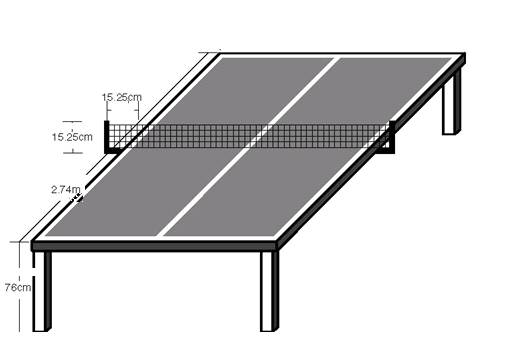 СеткаИгровая поверхность должна быть разделена на две равные «половины» вертикальной сеткой, расположенной параллельно «концевым линиям», и должна быть сплошной на всей площади каждой «половины».Сетку подвешивают на шнур, привязанный с каждого конца к вертикальной части стоек на высоте 15,25 см. Верх сетки по всей длине должен находиться на высоте 15,25 см над игровой поверхностью, общая длина сетки – 183 см. Низ сетки по всей ее длине должен примыкать как можно ближе к игровой поверхности стола, а концы сетки – к опорным стойкам.Комплект сетки состоит из самой сетки, подвесного шнура и опорных стоек; те части опорных стоек, которые находятся на игровой поверхности, являются частью комплекта сетки, а не стола.МячМяч должен быть сферическим, диаметром 40 мм.Вес мяча должен быть 2,7 гр.Мяч должен быть изготовлен из целлулоида или подобной пластмассы белого или оранжевого цвета. Мяч должен быть матовым.РакеткаРакетка может быть любого размера, формы и веса.  Лопасть ракетки должна быть плоской и жесткой, должна быть изготовлена из цельного дерева равной толщины.Как минимум 85% лопасти по толщине должно быть из натурального дерева.Каждый слой внутри лопасти может быть армирован волокнистым материалом, например, углеродистой фиброй, стеклотканью или прессованной бумагой; толщина этого слоя не должна быть более 7,5% общей толщины лопасти и не должна превышать 0,35 мм.Сторона лопасти, используемая для удара по мячу, должна быть покрыта обычной однослойной пупырчатой резиной с пупырышками наружу, общей толщиной вместе с клеевым слоем до 2 мм, либо двухслойной резиной типа «сэндвич» с пупырышками внутрь или наружу, общей толщиной вместе со слоем клея 4 мм.Часть лопасти, ближайшая к рукоятке и охватываемая пальцами, может оставаться непокрытой или покрытой любым материалом; ее следует считать частью ручки.Лопасть, любой слой внутри лопасти и любой слой покрывающего или клеящего вещества должны быть сплошными и иметь одинаковую толщину. В начале матча и при смене ракетки во время матча спортсмен должен показать ракетку своему противнику и судье на предмет соответствия ракетки правилам.Цвет поверхности покрывающего материала или, в случае его отсутствия, самой лопасти ракетки должен быть матовым ярко-красным с одной стороны и черным с другой. Допускаются небольшие отклонения от требований сплошной поверхности или однородности цвета в результате случайного повреждения, износа или потускнения при условии, что они существенно не изменяют характеристик поверхности.Определения«Розыгрыш» – период времени, в течение которого мяч находится в игре.«Переигровка» - повторение розыгрыша, результат которого не засчитан.«Очко» – засчитанный результат законченного розыгрыша.«Рука с ракеткой» – рука, держащая ракетку.«Свободная рука» – рука, в которой игрок не держит ракетку.Игрок «ударяет» мяч, если он касается мяча ракеткой, находящейся в руке, или рукой, в которой он держит ракетку, ниже запястья.Игрок «мешает» мячу, если он или что-либо из того, что на нем одето, касается мяча, когда он находится над или летит к игровой поверхности и не пересек концевую линию, не коснувшись его половины стола после последнего удара соперника.«Подающий» -  игрок, который должен ударить по мячу в розыгрыше.«Принимающий» – игрок, который должен вторым ударить по мячу в розыгрыше.«Ведущий судья» -  лицо, назначенное контролировать встречу.Понятие «одето на игроке» включает одежду игрока и украшения, которые были одеты на нем в начале розыгрыша очка.Мяч считается прошедшим «над или вокруг сетки», если он пролетел над, ниже или снаружи выступающей части комплекта сетки вне стола, либо если при возврате по нему произведен удар после того, как мяч отскочил обратно над сеткой и находился на стороне соперника.«Концевую линию» следует рассматривать продолжающейся неопределенно долго в обоих направлениях.РАЗДЕЛ С – ПРАВИЛА СОРЕВНОВАНИЙБазовые правила при одиночной и парной игреПартияПартию выигрывает игрок (пара), первым набравший 11 очков, при условии, что оба игрока (пары) не набрали по 10 очков; в этом случае партию выигрывает игрок (пара), который первым наберет на 2 очка больше соперника (пары). Встреча Встречу следует проводить на большинство из трех, пяти или семи партий (из трех партий выигрывает тот, кто выигрывает две, из пяти  - три, из семи -  четыре партии).Выбор подачи, приема, сторонПраво сделать выбор первым определяют жребием.Игрок (пара), выигравший это право, может:Выбрать подачу или прием, тогда проигравший жребий должен выбрать сторону.Выбрать сторону, тогда проигравший должен выбрать подачу или прием первым.В парных встречах в каждой партии пара, имеющая право подавать первой, должна решить, кто из игроков пары будет подавать первым.После этого в первой партии встречи пара соперников должна решить, кто из игроков пары будет принимать первым;В последующих партиях этой встречи первый принимающий определяется выбором подающего.Смена сторон для игрыИгрок или пара, начинающие партию с одной стороны стола, должны играть на противоположной стороне стола при следующей партии матча. При последней возможной партии матча игроки или пары должны поменяться сторонами после того, как один из игроков или одна из пар наберет 5 очков.Порядок игрыВ одиночных встречах подающий должен первым выполнить правильную подачу, принимающий – правильный возврат, после чего подающий и принимающий поочередно выполняют правильный возврат.В парных встречах подающий должен первым выполнить правильную подачу, принимающий – правильный возврат, после чего партнер подающего должен произвести правильный возврат, затем правильный возврат следует выполнить партнеру принимающего; в дальнейшем каждый игрок в такой же очередности должен выполнить правильный возврат.Порядок подачиПосле 2 засчитанных очков принимающий игрок (пара) должен стать подающим и т.д. до конца партии или до тех пор, пока каждый игрок (пара) не наберет по 10 очков или пока не будет введено правило ускорения игры. В парных встречах:Первым подающим должен быть один из игроков пары, имеющей право подавать первым, а первым принимающим – любой из игроков пары соперников.Вторым подающим должен быть игрок, который был первым принимающим, а вторым принимающим - партнер первого подававшего.Третьим подающим должен стать партнер первого подававшего, а третьим принимающим – партнер первого принимавшего.Четвертым подающим должен стать партнер первого принимавшего, а четвертым принимающим – первый подававший.Пятым подающим должен быть игрок, который подавал первым, а затем игроки должны подавать в той же последовательности до конца партии или до счета 20-20. В каждой партии парной встречи первоначальный порядок приема должен быть прямо противоположен порядку приема в предыдущей партии.Если оба игрока (пары) набрали по 10 очков или если введено правило ускорения игры, очередность подачи и приема должна оставаться той же, но каждый игрок до конца партии должен подавать до розыгрыша только одного очка по очереди. Игрок (пара), который первым подавал в партии, должен принимать первым в партии, следующей непосредственно за этой.Нарушение порядка подачи, приема и смены сторон Если игроки не поменялись сторонами, когда им следовало это сделать, игра должна быть прервана судьей, как только ошибка обнаружена, а затем продолжена при расположении игроков, которое следовало быть в соответствии с последовательностью, установленной в начале встречи. Если игрок подает или принимает не в очередь, игра должна быть остановлена, как только ошибка обнаружена, а затем возобновлена с подачи и приема тех игроков, которым следовало подавать и принимать в соответствии с установленной в начале встречи очередностью со счета, достигнутого до обнаружения ошибки.При любых обстоятельствах очки, набранные до обнаружения ошибки, должны быть засчитаны.Правильная подачаВ начале подачи мяч должен свободно лежать на открытой ладони неподвижной свободной руки.С начала подачи и до удара по нему мяч должен находиться над уровнем игровой поверхности и за концевой линией стола подающего; никакая часть тела или одежды подающего или его партнера по паре не должна закрывать мяч от принимающего.Подающий должен подбросить мяч примерно вертикально вверх, не придавая ему вращения, чтобы мяч поднялся не менее чем на 16 см, после того как оторвался от ладони свободной руки, а затем опустился, не коснувшись чего-либо до удара по нему.Когда мяч падает, подающий игрок должен ударить по нему так, чтобы мяч коснулся вначале его половины стола, а затем пролетев над или вокруг комплекта сетки, коснулся половины стола принимающего. В парных встречах мяч должен последовательно коснуться правой половины стола подающего и принимающего.Если при подаче игрок не ударил мяч ракеткой, его/ее соперник получает очко. Как только мяч подбрасывается, свободная рука подающего игрока должна быть убрана из пространства между телом подающего игрока и сеткой.Игрок обязан подавать так, чтобы ведущий судья или судья-ассистент могли видеть, что он подает в соответствии с правилами правильной подачи.При явном нарушении требований правильной подачи предупреждение не выносится, принимающему присуждается очко.В случае если судья сомневается в правильности подачи, он может в первом случае во встрече объявить переигровку и предупредить подающего игрока, не начисляя никому очко. Любая последующая подача этого игрока или его партнера по паре, вызывающая сомнение в своей правильности, приводит  к присуждению очка принимающему игроку.В порядке исключения ведущий судья может ослабить требования  к подаче, если отметит, что их выполнению препятствует физический недостаток подающего игрока.Правильный возвратПо поданному или возвращенному мячу следует ударить так, чтобы он пролетел над, ниже или вокруг комплекта сетки и коснулся половины стола соперника сразу или после касания сетки.Если мяч в результате подачи или удара при игре самопроизвольно возвращается через линию сетки назад, то удар по мячу может быть нанесен таким образом, чтобы мяч напрямую коснулся стороны площадки соперника.В игреМяч считается в игре с момента намеренного подбрасывания его с ладони свободной руки при подаче до тех пор, пока он после удара об игровую поверхность стола не коснется чего-либо, кроме комплекта сетки, ракетки, находящейся в руке, либо руки с ракеткой ниже запястья, или до того, как розыгрыш закончится переигровкой или очком.ПереигровкаРозыгрыш переигрывается, если:При подаче мяч, пролетая над или вокруг комплекта сетки, коснется его (при условии, что во всех других отношениях подача выполнена правильно), и затем принимающий или его партнер помешает мячу.Подача выполнена, когда, по мнению судей, принимающий или пара не готовы к приему мяча при условии, что принимающий или его партнер не пытались отбить мяч.По мнению ведущего судьи ошибка при выполнении правильной подачи, правильного возврата или какого-либо другого требования правил игры произошла против воли игрока.Игра прервана ведущим судьей или судьей-ассистентом для исправления ошибки в очередности подачи, приема или смены сторон.Игра прервана для предупреждения игрока при сомнении в правильности его подачи.Если игровые условия изменились настолько, что, по мнению ведущего судьи или судьи-ассистента, это могло повлиять на исход розыгрыша. ОчкоЗа исключением случаев переигровки игрок выигрывает очко если:его сопернику не удается правильно выполнить подачуего сопернику не удается правильно выполнить возвратего соперник мешает мячуего соперник ударяет мяч стороной ракетки, поверхность которой не соответствует требованиямего соперник чем-либо сдвигает игровую поверхность, пока мяч в игреего соперник свободной рукой касается игровой поверхности, пока мяч в игреего соперник или то, во что он одет, касается  комплекта сетки, пока мяч в игрев парной встрече кто-либо из соперников ударяет мяч не в очередь, установленную первым подающим и первым принимающимМодификации для проведения соревнований с участием спортсменов  в инвалидных коляскахВсе участники соревнований должны принимать участие, используя инвалидные коляски.Инвалидная коляска может быть оборудована сиденьем любого размера, структуры и состава резины.Необязательно, чтобы коляска имела заднюю спинку.Стол не должен иметь никаких барьеров, которые могли бы помешать передвижению коляски участника. При подаче принимающий игрок должен правильно отбить мяч. Если он ударяет по мячу до того, как тот пересекает боковую линию, либо мяч касается игровой поверхности стола дважды, подача считается правильной, очки засчитываются. При подаче в играх класса 1 и 2 подбрасывать мяч вверх с ладони свободной руки не обязательно. Игроки могут делать это так, как им удобно. Несмотря на это, подкручивание мяча при подаче запрещается. Подача должна осуществляться таким образом, чтобы судья мог убедиться в ее правильности. Во время игры игроки могут прикасаться к поверхности стола свободной рукой (при этом очки не присуждаются сопернику). Не разрешается опираться на игровую поверхность стола при отбивании мяча, чтобы избежать ее смещения. Во время игры ноги участника не должны касаться пола. Игроки не должны значительно приподниматься с коляски во время игры. В парных играх при подаче мяч может находиться возле боковой линии с правой стороны площадки принимающего игрока. Подающий  обеспечивает правильную подачу, принимающий правильно отбивает мяч. Коляска участника не должна заезжать за пределы воображаемого продолжения линии центра стола. В случае нарушения судья присуждает очко команде соперников.3. Соревнования по индивидуальным навыкамНабивание мяча рукойИгрок набивает мяч одной или двумя руками в течение 30 секунд. Он может ловить мяч рукой. Очко присуждается за каждый удар. Если спортсмен теряет один мяч, ему дается другой и счет продолжается.Набивание мяча ракеткойИгрок набивает мяч от ракетки вверх в течение 30 секунд. За каждый удар присуждается очко. Если спортсмен теряет один мяч, ему дается другой и счет продолжается.Удар справаИгрок стоит с одной стороны стола, с другой стороны ему подбрасывают пять мячей таким образом, чтобы он смог продемонстрировать удар справа. Очко присуждается за каждый успешный удар (при этом мяч должен коснуться противоположной стороны стола). Игроку присуждается пять очков, если мяч попадает в правильное поле стола.Удар слеваУсловия те же, что и при ударе справа, только игроку подбрасывают мячи таким образом, чтобы он мог продемонстрировать удар слева.ПодачаИгрок подает пять мячей с правой стороны стола и пять - с левой. Очко присуждается, если мяч попал в соответствующее поле стола.Конечный результатДля получения конечного результата складываются очки, полученные в пяти видах соревнований по индивидуальному мастерству.4. Парные соревнования и соревнования смешанных пар по программе Объединенного СпортаКаждая парная команда Объединенного Спорта должна состоять из одного спортсмена и одного партнера.Каждая команда должна самостоятельно определить свой порядок выполнения подач.5. Целевая подачаСпортсмен должен подать пять мячей с правой стороны стола и пять мячей с левой стороны стола. В случае попадания мяча в соответствующую зону стола, спортсмен получает одно очко.Набивание ракеткойСпортсмен должен в течение 30 секунд подбить мяч вверх ракеткой максимальное количество раз.Если спортсмен теряет контроль над мячом, то официальный представитель соревнований может передать спортсмену запасной мяч и продолжить отсчет времени.У спортсмена есть две попытки продолжительностью 30 секунд каждая. Учитывается результат лучшей из двух попыток.Возвратный ударСпортсмен находится на одной стороне стола, а официальный представитель соревнований, выступающий в качестве подающего игрока, находится на другой стороне стола.Подающий игрок бросает мяч спортсмену под удар справа. Спортсмен получает одно очко, если спортсмен успешно возвращает мяч на сторону стола подающего. Очко засчитывается, только если мяч коснулся стола. Если мяч касается сетки и ударяется о сторону стола спортсмена, очко не засчитывается.Спортсмен получает пять очков при возврате мяча в один из квадратов подачи. В этом случае спортсмен не получает дополнительно одно очко, предусмотренное при попадании мяча на сторону стола подающего игрока.У спортсмена есть пять попыток для возврата мяча.Максимальный результат, который может быть получен при выполнении данного упражнения, составляет 25 очков. 